ПАСПОРТ ПРОФЕССИИ                  ПРОДАВЕЦ-КАССИР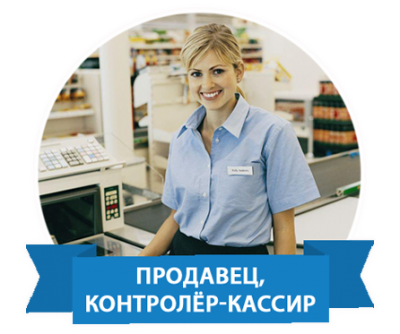                                                               Обязанности:упаковывать товарывыдавать покупки;работа на кассе;кассовая отчетность;сдача инкассатору наличности;участие в инвентаризации.Приветствуется:-вежливость,- ответственность, -терпеливость, Требования:владение ПК;знание специфики товара.наличие медицинской книжки (справки);опыт работы на кассе;знание программы 1С.образование не ниже среднего;                                                                                                      Место работы: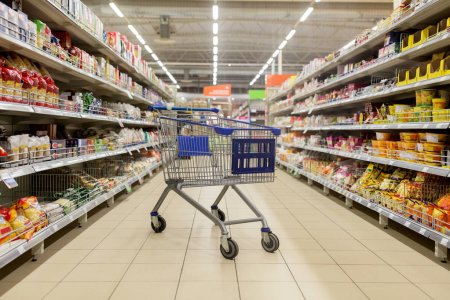 - Магазин-Супермаркет, гипермаркет 